3-Year Capped and Floored Floater certifikati denominirano u eurima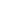 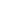 Vrsta proizvoda Proizvodi za zaštitu kapitala	Vrsta dokumenta: Definitivni uvjeti:Svi materijali u ovom dokumentu služe isključivo u svrhu informiranja i predstavljaju samo sažetak.Treba se pozvati na cirkularnu ponudu serije P od 17. studenog 2023., koja je dopunjena i uključuje Datum izdavanja („Program“), i Dodatak cjeniku, koji zajedno s Programom sadrže jedino zakonski obvezujuće uvjete za vrijednosne papire opisane u ovom materijalu („Vrijednosni papiri“) kao i ostale informacije i rizike povezane s izdavanjem Vrijednosnih papira. Program i Dodatak cjenikumogu se dobiti besplatno od Izdavatelja na zahtjev, a Program je također dostupan na web stranici Luksemburške burze na http://www.bourse.lu.www.bourse.lu. Prije ulaganja u Vrijednosne papire, pročitajte čimbenike rizika opisane pod ‘Informacije o rizicima’ u nastavku te u Programu- Dodatni čimbenici rizika povezanih s vrijednosnicama mogu biti opisani i u Dodatku cjenika.Upozorenje Sadržaj ovog dokumenta nije revidiran od strane nekog regulatornog tijela u bilo čijoj nadležnosti Ulagačima se  savjetuje oprez u odnosu na bilo koju ponudu. U slučaju sumnje u sadržaj ovog dokumenta, ulagaču se preporučuje potražiti neovisni stručni savjetOPIS PROIZVODAUlagač će dobiti kamatu koja je promjenjiva ovisno o razini temeljnog instrumenta uz minimalnu stopu od 2,30% godišnje i maksimalnu stopu od 4% godišnje. Po dospijeću, Ulagač dobiva Nominalnu vrijednost.OSNOVNE INFORMACIJEOTKUPSvaki Certifikat daje pravo Ulagaču da primi Kamatu na Datume plaćanja kamata. Osim toga, na Datumu otkupa, Ulagač će dobiti:100% nominalne vrijednosti u gotovini.  Kamata	U odnosu na svaki datum plaćanja kamate:Nominalna x Kamatna stopa x Konvencija računanja danaKamatna stopa	(100% x referentni indeks) godišnje, podložan minimalnoj Floor razini i maksimalnoj Cap razini.Floor razina	2.30% godišnjeCap razina	4% godišnjeDatum plaćanja kamate  27. ožujka 2024.                                                                                                                                                                                                                                              27. rujna 2024.     27. ožujka 2025.                                                                                                                                                                                                                                               29. rujna 2025. 27. ožujka 2026.                                                                                                                                                                                                                                              28. rujna 2026.Konvencija računanja dana	U odnosu na datum plaćanja kamate, dan se računa od početka relevantne kamate(uključujući) do završetka relevantnog kamatnog razdoblja (isključujući), utvrđen u skladu s Konvencijom računanja dana.Pravilo o računanju dana	30/360 (ISDA).Pravilo o radnim danima	slijedeći, neprilagođenoUkidanje referentnog indeksa	Agent za obračun će odrediti hoće li koristiti zamjenski ili nasljedni Referentni indeks koji je usporediv s Referentnim indeksom u slučaju njegovog ukidanjaNezakazani iznos prijevremene otplate100% nominalne vrijednosti plus obračunate, ali neplaćene kamate.OPĆE INFORMACIJEIzdavatelj	Goldman Sachs International, London, GB.Izdavatelj je reguliran od Financijskog nadzornog tijela i Tijela za nadzor pružatelja financijskih usluga i ovlaštena je osoba prema Zakonu o financijskim uslugama i tržištima iz 2000. Ujedinjenog Kraljevstva te podliježe njihovim pravilima.Rejting izdavatelja	A1 (Moody's) / A+ (Standard & Poor's) / A+ (Fitch).Status	Izravne, nepodređene, bezuvjetne i neosigurane obveze Izdavatelja.Jamac	Nije primjenjivo.Program	cirkularna ponuda serije P od 17.11.2023.Dealer	Goldman Sachs International, njegove licencirane podružnice i/ili Goldman Sachs Bank Europe SE, prema potrebi..Agent za plaćanje	Citibank N.A. (Izvan UK).Agent za izračun:	Goldman Sachs International, London, GB.Oblik	Registrirani certifikati.Depozitar 	Citibank N.A. (Izvan UK).Prijeboj	Euroclear, Clearstream Luxembourg.Mjerodavno pravo/nadležnost	englesko pravo/London.Datum prilagodbe	Svaki datum plaćanja kamate i datum otkupa podložni su prilagodbi u skladusa Pravilom o utvrđivanju sljedećeg radnog dana.Dodatne pojedinosti dostupne su u Programu i važećem Dodatku cjeniku.Poslovni dani	TARGET.Kotacija	Nije primjenjivo.Sekundarno trgovanje	Dealer ima namjeru postaviti tržište za certifikate redovno po normalnim tržišnim uvjetima, međutim on se ne obvezuje niti je pod bilo kakvom zakonskom ili sličnom obvezom postavljati tržište za certifikate.  Cijenama certifikata na sekundarnom tržištu se trguje po "prljavoj" cijeni.Naknada za distribuciju	Bez obzira na cijenu navedenu u Cijeni izdanja u ovim uvjetima, distributer možekupiti Vrijednosne papire od Goldman Sachs International ili podružnice uz popust na Cijenu izdanja, što predstavlja naknadu distributeru.Zabrana prodaje malim ulagačima iz EGP-a	Nije primjenjivoZabrana prodaje malim ulagačima iz Ujedinjenog Kraljevstva	Nije primjenjivoZabrana ponude privatnim klijentima u Švicarskoj	Nije primjenjivoIZGLEDI DOBITI I GUBITKAMaksimalna dobit po dospijeću / Maksimalni gubitak po dospijećuMaksimalni gubitak: Najniža isplata Certifikata je Nominalna vrijednost plus zbroj kupona ograničenih floorom.Maksimalna dobit: Najveća isplata Certifikata je Nominalna vrijednost plus zbroj kupona ograničenih cappom.Napomena o specifičnim rizicima	Vrijednost Certifikata na sekundarnom tržištu prvenstveno će pratiti kreditnu sposobnost GS-a i ostale ekonomske uvjete. Dakle, cijena Certifikata na sekundarnom tržištu neće nužno pratiti Nominalnu vrijednost plus obračunata kamata.ZNAČAJNI RIZICI ZA ULAGAČETakve informacije su također sadržane u pododjeljku "Napomena o specifičnim rizicima" odjeljka „B IZGLEDI DOBITI / GUBITKA“.INFORMACIJE O RIZIKUKreditni rizik: Ulagači u Vrijednosnice biti će izloženi kreditnom riziku Goldman Sachsa. Ako Izdavatelj postane insolventan ili ako nije u mogućnosti izvršiti isplatu po Vrijednosnicama iz bilo kojeg drugog razloga, izgubit ćete dio ili cijelo Vaše ulaganje.  Pad kreditne kvalitete Goldman Sachsa vjerojatno će smanjiti tržišnu vrijednost Vrijednosnica i stoga cijenu koju ulagač može postići za Vrijednosnice u slučaju da se prodaju na tržištu.Volatilnost: Ove vrijednosnice volatilni su instrumenti. Volatilnost se odnosi na stupanj nepredvidive promjene određene varijable kroz vrijeme, što se u ovom slučaju odnosi na cijenu, rezultat ili povrat ulaganja financijske imovine. Volatilnost ne određuje smjer cijene ili povrat ulaganja. Vrijednost instrumenta koji je volatilan vjerojatno će porasti ili pasti češće i/ili u većoj mjeri nego što je to slučaj kod instrumenta koji nisu volatilni.Poluga: Ovi vrijednosni papiri mogu biti podložni poluzi. Ako je ulaganje predmet poluge, povećava se efektivna izloženost temeljnoj imovini ili plaćanjima. Poluga može izložiti ulagače povećanim gubicima kada vrijednost temeljne imovine padne. Poluga se može ugraditi u izvedene komponente složenih financijskih instrumenata.Kombinirane kategorije ulaganja: Ove Vrijednosnice mogu imati neke ili sve karakteristike duga i derivativnih instrumenta. Ovi elementi mogu uzajamno djelovati što može rezultirati i s povećanom mogućnošću gubitka inicijalnog ulaganja ili s povećanim povratom.Povrat ulaganja: Cijena ovih Vrijednosnica i prihod koji generiraju, ako postoji, može padati i rasti. Možete ostvariti gubitke po bilo kojem ulaganju koje ste izvršili i moguće je da ne ostvarite nikakav povrat. Rizici uključuju, ali se ne ograničavaju na, sljedeće:Nepredvidivi čimbenici mogu utjecati na tržišnu cijenu Vrijednosnica, što uključuje gospodarske uvjete, kreditnu sposobnost GS-a, vrijednost bilo koje od Osnova i određenih aktivnosti GS-a (vidi Sukob interesa niže). U skladu s time, ako prodate svoje Vrijednosnice prije dospijeća može se dogoditi da postignete cijenu koja će biti manja od cijene izdavanja Vrijednosnica.U slučaju Vrijednosnica koje se odnose na jedan ili više indeksa ili neku dugu osnovnu imovinu (zajednički: „Osnove“) može se dogoditi da se promjene u cijenama Vrijednosnica ne podudaraju s promjenama u vrijednosti Osnova; bilo koji pad ili rast vrijednosti jedne Osnove može biti okidač za kretanja vrijednosti ostalih Osnova.Trgovanje ili ostale transakcije od strane GS-s vezane za Vrijednosnice i/ili bilo koju od Osnova, mogu nepovoljno utjecati na cijenu ovih Vrijednosnica.Bilo koje odluke koje GS može diskrecijski donijeti s vremena na vrijeme kao agent za izračun i/ili sponzor indeksa, ovisno o slučaju, mogu značajno utjecati na cijenu ovih Vrijednosnica.Relevantne informacije: GS može, u svom svojstvu preuzimatelja rizika, savjetnika ili u nekom drugom svojstvu, posjedovati informacije ili imati pristup informacijama  vezanim za ove Vrijednosnice i/ili bilo koju od Osnova te bilo kojeg derivativnog instrumenata koji se na njih odnosi (zajednički „ Relevantni instrumenti“). GS nema obvezu otkriti Vam takve Relevantne informacije.Nepostojanje garancije burzi ili Ugovornog vlasništva: Ove Vrijednosnice ne uključuju garancije burzi niti rezultiraju vlasništvom bilo kakvih ročnica.Bez likvidnosti: Postoji mogućnost da neće postojati tržište za ove Vrijednosnice. Ulagač mora biti spreman držati ih do Datuma dospijeća. GS može, ali nema obvezu, postaviti tržište. U slučaju da ga postavi, može ga ukinuti u bilo kojem trenutku bez prethodne obavijesti.Procjena: Uz pretpostavku da se neće doći do promjene u tržišnim uvjetima ili promjene ostalih čimbenika, vrijednost ovih Vrijednosnica na Datum izdavanja može biti znatno niža od postignute cijene na datum trgovanja. Ako prijevremeno završite svoje ulaganje, moguće je da ćete ostvariti manji iznos od navedene cijene otkupa.Razlika u cijeni: Bilo koja cijena koja je kotirana za ove Vrijednosnice od strane GS-a može se značajno razlikovati od (i) vrijednosti Vrijednosnica koja je određena referirajući se na cjenovne modele GS-a i (ii) bilo koje cijene koju kotira neka treća strana.Tečaj: Vrijednosnice denominirane u stranoj valuti podložne su kretanjima tečaja koja mogu imati nepovoljan utjecaj na vrijednost ili cijenu ulaganja ili prihoda koje je ulaganje generiralo.Događaj poremećaja deviznog tečaja može dovesti do odgode plaćanja i/ili plaćanja u USD: ako je relevantna valuta podložna konvertibilnosti, prenosivosti, poremećaju na tržištu ili drugim uvjetima koji utječu na njezinu dostupnost u vrijeme ili otprilike u vrijeme kada dolazi dospijeće plaćanja za Vrijednosnice zbog okolnosti koje su izvan naše kontrole, imat ćemo pravo izvršiti uplatu u američkim dolarima ili odgoditi plaćanje.Rizici vezani za sekundarno tržište: Dealer namjerava, u normalnim tržišnim uvjetima, redovno osiguravati cijene poziva i ponude ovih Vrijednosnica. Međutim, Dealer se ne obvezuje izričito osiguravati likvidnost posredstvom cijena poziva i ponude ovih Vrijednosnica, te ne preuzima nikakvu zakonsku obvezu kotirati takve cijene niti zakonsku obvezu koja bi bila vezana za razinu tih cijena ili njihovo određivanje. Stoga se potencijalni ulagači ne bi trebali oslanjati na mogućnost prodaje ovih Vrijednosnica u određeno vrijeme ili za određenu cijenu.U specifičnim tržišnim uvjetima, kada Izdavatelj uopće nije u mogućnosti ulaziti u hegde transakcije ili kad je vrlo teško uključiti se u takve transakcije, raspon između cijena poziva i ponude može privremeno biti veći kako bi se ograničili ekonomski rizici za Izdavatelja.Oporezivanje: Izdavatelj nije odgovoran za plaćanje bilo kojeg trenutnog ili budućeg poreza, doprinosa, odbitaka ili ostalih sličnih obveza koje mogu nastati kao posljedica posjedovanja, prijenosa ili aktiviranja bilo koje od Vrijednosnica, niti je na bilo koji drugi način ima obvezu platiti takve iznose. Ondje gdje je takav odbitak propisan zakonom, takav odbitak se izvršava, a Izdavatelj nema nikakvu obvezu platiti bilo kakav dodatni iznos kako bi se kompenzirao takav odbitak.Rizici povezani s ukidanjem EURIBOR-a: Iznos kamata koji se plaća prema Certifikatima povezan je s međubankarskom ponuđenom stopom u eurima ("EURIBOR"). Apsolutna razina kamatnih stopa može utjecati i na iznos kamata koji se plaća i na tržišnu vrijednost Certifikata. Ako NGS utvrdi da je došlo do „rezervnog događaja EURIBOR-a“, identificirat će referentnu vrijednost za zamjenu EURIBOR-a u svrhu izračunavanja kamata prema Certifikatima. „Rezervni događaj za EURIBOR“ je kada se EURIBOR (ili njegova objava) trajno ukine, definicija ili metodologija za njegovo određivanje je značajno promijenjena, ovlaštenje EURIBOR administratora ili sponzora nije dobiveno ili zadržano, ili kada EURIBOR više nije industrijski standard za transakcije. U takvim okolnostima, zamjenska referentna vrijednost koju je identificirao GS automatski će zamijeniti EURIBOR za potrebe izračuna iznosa kamate koja se plaća prema Certifikatima (a marža također relevantna za izračun takvog iznosa kamate može se automatski prilagoditi). To može utjecati na iznos kamate koji se plaća prema Certifikatima i tržišnu vrijednost Certifikata.DISCLAIMERSukob interesa: GS može, s vremena na vrijeme, biti aktivni sudionik obje strane tržišta za Relevantni instrument u bilo kojem trenutku te držati kratke i duge pozicije u Relevantnim instrumentima koji su identični onima koji su opisani u ovom dokumentu ili vezani uz njih, te ih može kupovati ili prodavati (po glavnoj osnovi ili drukčije). Hedge aktivnosti i trgovanje poduzeto od strane GS-a vezano uz Vrijednosnice mogu imati utjecaj na vrijednost ostalih Relevantnih instrumenata i obrnuto. GS može biti agent za izračun ili sponzor Osnova te u tom svojstva može donositi odluke koje utječu na vrijednost Vrijednosnica.Bez ponude: Ovaj obrazac sastavljen je isključivo u svrhu razmatranja. Ne predstavlja ponudu za kupovinu Vrijednosnica koje su opisane u njemu ili za stupanje u ugovor. Ni GS, niti bilo koji od njegovih službenika ili zaposlenika ne pozivaju na bilo kakvu aktivnost na temelju ovog obrasca. Konačni rokovi i uvjeti zahtijevaju daljnja razmatranja i pregovore te također pravno i kreditno odobrenje te odobrenje jedinice za poštivanje zakonitosti GS-a.Bez priopćenja: GS ne daje nikakva priopćenja vezana uz (a) prikladnost Vrijednosnica za nekog određenog ulagača (b) prikladan računovodstveni tretman ili moguće porezne posljedice ulaganja u Vrijednosnice ili (c)  budući učinak Vrijednosnica bilo u apsolutnim uvjetima ili vezano uz konkurentna ulaganja. Promjene kreditne sposobnosti ili učinka Vrijednosnica ili bilo koje Osnove može imati utjecaj na vrijednost Vrijednosnica te može rezultirati njihovim otkupom ili procjenom na nulu.Nepotpune informacije: Ovaj obrazac ne opisuje u potpunosti pogodnosti i rizike Vrijednosnica, a ako do transakcije dođe, obrazac će biti zamijenjen konačnom pravnom dokumentacijom.Bez savjeta: Ovaj materijal ne treba razmatrati kao investicijsko, financijsko, pravno, strateško, regulatorno, računovodstveno ili porezno savjetovanje. Materijal ne uzima u obzir određene investicijske ciljeve, financijski položaj ili potrebe pojedinih klijenata. Određene transakcije, što uključuje ročnice, opcije i vrijednosnice visokih prinosa, podrazumijevaju visoki rizik i nisu prikladne za sve ulagače. U skladu s tim, ulagač treba razmotriti jesu li ovdje opisane Vrijednosnice prikladne za njegove specifične okolnosti te se treba konzultirati sa svojim vlastitim računovodstvenim, poreznim, investicijskim, pravnim savjetnicima prije ulaganja. GS ima svojstvo nepristrane ugovorne strane, a ne svojstvo savjetnika ili opunomoćenika. GS ne preuzima nikakvu odgovornost za ažuriranje bilo kojih stavova ili ostalih informacija koje se nalaze u ovim materijalima.Izjava: U slučaju da dođe do transakcije posredstvom ovog obrasca, suglasni ste da nećete nuditi, prodavati ili isporučivati Vrijednosnice u bilo kojoj jurisdikciji osim po uvjetima koji će biti u skladu sa zakonima te jurisdikcije te da ćete na vlastiti trošak poduzeti sve aktivnosti koje su potrebne za zakonitu kupovinu i preprodaju Vrijednosnica. Primjenjuju se standardne zabrane prodaje EGP-a i Ujedinjene Kraljevine.Distribucija: Ove materijale pripremio je Sektor vrijednosnica društva Goldman Sachs International i ne predstavlja proizvod odjela istraživanja. GSI je ovlašten od strane Tijela za nadzor pružatelja financijskih usluga te podliježe propisima Financijskog nadzornog tijela i Tijela za nadzor pružatelja financijskih usluga.Bez prospekta, bez oglašavanja: Ovaj dokument nije i ni pod kojim okolnostima se ne smije tumačiti kao (i) prospekt prema Uredbi EU-a o prospektu (kako je definirano u nastavku) ili Uredbi o prospektu Ujedinjenog Kraljevstva (kako je definirano u nastavku), ili sukladno članku 25. FinSa-e, (ii) oglas prema Uredbi EU-a o prospektu ili Uredbi o prospektu UK-a ili (iii) oglas prema članku 68. FinSA-e osim ako se ovaj dokument koristi u marketinške svrhe. U tom drugom slučaju, FinSA prospekt i dokument s ključnim informacijama, ako postoje, mogu se preuzeti s http://www.goldman-sachs.ch.Objava informacija: Nijedan dio ovih materijala ne smije se (i) kopirati, fotokopirati ili duplicirati u bilo kojem formatu ni s nijednim sredstvom, niti (ii) dijeliti bez prethodne pisane suglasnosti GS-a. Međutim, GS je suglasan da se, u skladu s važećim zakonom, bilo koji i svi aspekti Vrijednosnica, koji su potrebni kako bi se ustanovio porez na dohodak koji je potrebno platiti SAD-u, mogu otkriti a da pritom GS ne određuje nikakva ograničenja.Bez bankovnih depozita: Vrijednosnice ne predstavljaju bankovne depozite koji su osigurani i za koje jamči UK Financial Services Compensation Scheme, Jersey Depositors Compensation scheme, United States Federal Deposit Insurance Corporation, Deposit Insurance Fund ili bilo koja druga državna agencija ili fond za zaštitu depozita koje vode javne, privatne ili društvene banke.OSTALE INFORMACIJEINFORMACIJE O PONUDIGS nije poduzeo nikakve radnje kojima će dopustiti javnu ponudu Vrijednosnih papira u bilo kojoj nadležnosti.Suglasni ste da: (i) nećete nuditi, prodavati ili isporučivati bilo koji od Vrijednosnih papira opisanih u ovom materijalu u bilo kojoj nadležnosti, osim u skladu sa svim važećim zakonima, i (ii) da ćete poduzeti, o vlastitom trošku, bilo koju radnju koja je potrebna za dopuštanje vaše kupnje ili preprodaje Vrijednosnih papira.Ako dobijete prodajnu proviziju od GS-a, potvrđujete da je takvo plaćanje u skladu sa svim važećim zakonima na teritoriju na koji distribuirate proizvod, uključujući gdje je primjenjivo da; (i) ste otkrili prirodu i iznos plaćanja u mjeri u kojoj se to od vas zahtijeva; (ii) potvrdili ste da primitak bilo kakve uplate od strane GS-a nije u sukobu s vašom dužnošću da djelujete u najboljem interesu onih kojima ste povjerili takve dužnosti; i (iii) utvrdili ste da je plaćanje osmišljeno kako bi se poboljšala kvaliteta usluge svakom ulagaču koji želi ulagati u ulaganja navedena u ovom materijalu.OGRANIČENJA PRODAJESjedinjene Američke Države: prodaja nije dozvoljena rezidentima Sjedinjenih Američkih Država. Vrijednosnice nisu i neće biti registrirane u skladu s izmijenjenim Zakonom o vrijednosnicama iz 1933. („Zakon“) te ne smiju biti ponuđene niti prodavane unutar SAD-a ili rezidentima SAD-a, ni u njihovo ime niti u njihovu korist, u skladu sa Zakonom. U skladu s time, Vi jamčite da nećete nuditi ni prodavati Vrijednosnice unutar SAD-a ni rezidentima SAD-a.Ujedinjeno Kraljevstvo: Ovaj dokument je informativnog karaktera i ne predstavlja poziv ni ponudu na preuzimanje, pretplatu ili bilo kakvo drugo preuzimanje vrijednosnica niti raspolaganje njima u bilo kojoj jurisdikciji. Ovaj dokument je namijenjen i naslovljen isključivo na osobe izvan Ujedinjenog Kraljevstva te osobe u Ujedinjenom Kraljevstvu koje imaju profesionalno iskustvo u pitanjima vezanim za ulaganje iz članka 19. Zakona o financijskim uslugama iz 2000. (Financijska promocija) Naloga 2005. („Nalog“), pojedince s visokom neto vrijednošću iz članka 49. Naloga ili ostale osobe kojima se on inače može zakonito priopćiti (svi takvi pojedinci zajednički „relevantne osobe“). Bilo koje ulaganje ili aktivnosti vezane uz ulaganja na koje se ovaj dokument odnosi dostupni su isključivo Relevantnim osobama te se mogu sklopiti samo s Relevantnim osobama.Ako distribuirate „retail investicijske proizvode“ Goldman Sachsa (pojam je kao takav definiran u priručniku Tijela za nadzor pružatelja financijskih usluga i Financijskog nadzornog tijela) u Ujedinjenom Kraljevstvu te imate pravo primiti bilo kakvu naknadu od Goldman Sachsa, vi jamčite Goldman Sachsu kako nećete prebacivati dio takve naknade bilo kojoj trećoj strani koja bi mogla savjetovati retail ulagače da kupe retail investicijski proizvod Goldman Sachsa.U slučaju da ste od strane Financijskog nadzornog tijela ovlašteni za investicijsko savjetovanje retail ulagača u Ujedinjenom Kraljevstvu te pružate usluge savjetovanja vezano za retail investicijski proizvod Goldman Sachsa, te podliježete propisima tog Tijela ili ako ste za to ovlašteni od strane Tijela za nadzor pružatelja financijskih usluga te podliježete propisima Tijela za nadzor pružatelja financijskih usluga i Financijskog nadzornog tijela, suglasni ste da nećete tražiti bilo kakvu naknadu od Golden Sachsa te da ćete odbiti bilo kakvo takvo plaćanje koje vam može biti ponuđeno. Goldman Sachs neće, ni pod nikojim uvjetima, poticati plaćanje naknade za savjetovanje u ime retail ulagača u Ujedinjenom Kraljevstvu.Švicarska: Svaki ponuditelj Vrijednosnica suglasan je da nije dao i da neće dati ponudu za Vrijednosnice javnosti u Švicarskoj prije objave prospekta u vezi s Vrijednosnicama koji je odobrio švicarski ured za prospekte, sve u skladu sa švicarskim Zakonom o financijskim uslugama ("FinSA"), osim što može ponuditi takve Vrijednosnice javnosti u Švicarskoj u svim okolnostima koje spadaju u izuzeća navedena u članku 36. st. 1 FinSA-e, pod uvjetom da nijedna takva ponuda za Vrijednosnice neće zahtijevati od Izdavatelja ili bilo kojeg ponuditelja da objavi prospekt u skladu s člankom 35. FinSA-e. Ni Izdavatelj ni Jamac, ako ih ima, nisu ovlastili, niti itko od njih dopušta bilo kakvu ponudu Vrijednosnica koja bi zahtijevala od Izdavatelja ili bilo kojeg ponuditelja da objavi prospekt u skladu s člankom 35. FinSA-e u vezi s takvom ponudom. Za potrebe ove odredbe, izraz "ponuda javnosti" odnosi se na odgovarajuće definicije u članku 3. lit. g i h FinSA-e i kako je dalje detaljno opisano u FinSO-u.Belgija: Odmah i bez odgađanja te u bilo kojem slučaju, najkasnije do Datuma trgovanja određenim Vrijednosnicama, dužni ste nas obavijestiti ako vi ili bilo koji od vaših pod-distributera ili ostalih agenata za prodaju namjeravate ponuditi, prodati i/ili isporučiti bilo koju od Vrijednosnica bilo kojoj osobi koja se smatra potrošačem u skladu Člankom I.1.2. belgijskog Zakonika o ekonomskom pravu sa svim njegovim povremenim izmjenama (fizička osoba koja djeluje u svrhe koje ne spadaju u opseg njegovih/njezinih trgovačkih, industrijskih, obrtničkih ili ostalih aktivnosti) („belgijski potrošač“) ili ako u bilo kojem trenutku dođete do saznanja da neki ulagač namjerava prodati Vrijednosnice Belgijskom potrošaču.U slučaju da nas do datuma trgovanja niste obavijestili o navedenom u skladu s gornjim tekstom, tada se Vrijednosnice ne mogu ponuditi, prodati i/ili isporučiti belgijskom potrošaču niti on može biti njihov korisnik u bilo koje vrijeme.Distribucija u zemljama Europskog gospodarskog prostora („EGP“): vezano uz svaku zemlju članicu Europskog gospodarskog prostora, svaki kupac Vrijednosnica jamči i suglasan je da nije i neće javno ponuditi Vrijednosnice u toj relevantnoj zemlji članici, prije nego objavi Prospekt vezan uz Vrijednosnice, koji će biti odobren od strane nadležnog tijela relevantne zemlje članice ili, ondje gdje je to prikladno, odobren u drugoj zemlji članici o čemu je obaviješteno nadležno tijelo relevantne zemlje članice, sve u skladu s člankom 23, stavak 1. Direktive EU 2017/1129 (s izmjenama, Uredba EU o prospektu),  pri čemu on može javno ponuditi Vrijednosnice u toj relevantnoj zemlji članici kad se radi o:bilo kojoj pravnoj osobi koja je kvalificirani ulagač na način kako je definirano Direktivom o prospektu;o broju fizičkih ili pravnih osoba koja je manja od 150 (što isključuje kvalificirane ulagače na način kako su definirani Direktivom o prospektu)bilo kojim drugim okolnostima na koje se referira članak 1. stavak 4. Direktive o prospektu,pri čemu se mora voditi računa da takva ponuda Vrijednosnica ne zahtijeva od GS-a objavu prospekta u skladu s člankom 3. Direktive o prospektu ili priloga prospektu u skladu s člankom 23. Direktive o prospektu.U svrhu gore navedenog odredbe, pojam „javna ponuda Vrijednosnica“ vezan uz Vrijednosnice u bilo kojoj zemlji članici odnosi se na objavu dovoljne količine informacija o uvjetima ponude i o Vrijednosnicama koje se nude, u bilo kojem obliku i bilo kojim sredstvom kako bi se omogućilo ulagačima da donesu odluku o kupovini Vrijednosnica ili pretplati. Distribucija u Ujedinjenom Kraljevstvu: vezano za Ujedinjeno Kraljevstvo, svaki kupac Vrijednosnica jamči i suglasan je da nije i neće javno ponuditi Vrijednosnice u Ujedinjenom Kraljevstvu, prije nego objavi Prospekt vezan uz Vrijednosnice, koji će biti odobren od tijela za financijsko poslovanje za potrebe odjeljka 85 Zakona o financijskim uslugama i tržištima iz 2000.g. (FSMA), pri čemu on može javno ponuditi Vrijednosnice u Ujedinjenom Kraljevstvu:bilo kojoj pravnoj osobi koja je kvalificirani ulagač na način kako je definirano Uredbom EU 2017/1129 kao dijelom nacionalnog zakonodavstva na temelju Zakona o Europskoj Uniji iz 2018.g. (Povlačenje) i propisa donesenih na temelju tog zakona (Uredba o prospektu Ujedinjenog Kraljevstva);o broju fizičkih ili pravnih osoba koja je manja od 150 (što isključuje kvalificirane ulagače na način kako su definirani Uredbom o prospektu Ujedinjenog Kraljevstva);bilo kojim drugim okolnostima na koje se referira odjeljak 86.  Zakona o financijskim uslugama i tržištima,pri čemu se mora voditi računa da takva ponuda Vrijednosnica ne zahtijeva od GS-a objavu prospekta u skladu s odjeljkom 85. Zakona o financijskim uslugama ili priloga prospektu u skladu s člankom 23. Uredbe o prospektu Ujedinjenog Kraljevstva.U svrhu gore navedenog odredbe, pojam „javna ponuda Vrijednosnica“ vezan uz Vrijednosnice u Ujedinjenom Kraljevstvu odnosi se na objavu dovoljne količine informacija o uvjetima ponude i o Vrijednosnicama koje se nude, u bilo kojem obliku i bilo kojim sredstvom kako bi se omogućilo ulagačima da donesu odluku o kupovini Vrijednosnica ili pretplati.Vezano za distribuciju u Ujedinjenom Kraljevstvu i u zemljama Europskog gospodarskog prostora, ove materijale izdao je i odobrio Goldman Sachs International koji je ovlašten od strane Tijela za nadzor pružatelja financijskih usluga te podliježe propisima Financijskog nadzornog tijela i Tijela za nadzor pružatelja financijskih usluga; materijali ne predstavljaju istraživačko izvješće niti su proizvod odjela za istraživanja Goldman Sachsa.Molimo popunite ovaj obrazac velikim slovima i vratite ga Vašem privatnom bankaru na njegovu adresu:  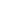 3-Year Capped and Floored Floater certifikati denominirano u eurimaIme upisnika:Stalna adresa:Poštanski broj i mjesto:Email/Tel:OIB:Cijena izdanja po vrijednosnom papiru: 100%	Naknada za upis ( zaokružiti ): A)	 1% B)	0% (članstvo u PB Club+)	Denominacija		                  EUR	1,000		Minimalni iznos trgovanja		  EUR	10,000		Broj vrijednosnih papira		Ukupan iznos plaćen OTP-u		Datum namirenja i opcije	Datum dospijeća 		Za sadašnje klijente:Molimo teretite moj/naš račun broj:IZJAVA(potpisuju sve strane)Potvrđujemo da smo pročitali i razumjeli Definitivne uvjete dane uz ovaj Obrazac zahtjeva. Sukladno tome, zahtijevamo da izvršite gore navedeno ulaganje u naše ime te se obvezujemo dati Odjelu privatnog bankarstva OTP banke slobodna sredstva do roka za upis. (Napomena: polozi učinjeni putem čeka moraju prispjeti dva radna dana prije datuma početka).Razumijemo da Odjel privatnog bankarstva OTP banke ima pravo odbiti zahtjev. Isto tako Odjel privatnog bankarstva ima mogućnost otkazati/odgoditi Početni datum strukturiranog proizvoda ukoliko se ne zadovolje svi nužni uvjeti za plasiranje te će o tome pravovremeno izvijestiti klijenta.Razumijemo da OTP BANKA d.d., Domovinskog rata 61, 21000 Split, Odjel privatnog bankarstva banke nije niti se može smatrati odgovornim zbog odbijanja zahtjeva ili otkaza/odgode Početnog datuma.Prihvaćamo da slobodna sredstva plaćena Odjelu privatnog bankarstva banke prije datuma početka pa sve do tog datuma nose kamatu po standardnoj stopi kojom se ukamaćuju stanja na tekućim / skrbničkim računima Banke. Slično tomu, ako upute za otplatu nisu dane do dana koji pada dva radna dana prije dospijeća investicije, tada će – sve do dana primitka drugih uputa - Odjel privatnog bankarstva transferirati dužni iznos da datum dospijeća na tekući/ skrbnički račun na kojem se ukamaćuju stanja po standardnoj stopi OTP banke.Izjavljujemo da su, po našem saznanju i uvjerenju, sve izjave u ovom Obrascu zahtjeva istinite i potpune. Razumijemo da ovaj Obrazac zahtjeva čini temelj za ugovor između nas i Privatnog bankarstva banke.PROIZVODDATUMIIznos izdanjaEUR 5 000 000Datum trgovanja18. prosinca 2023.Brojevi osiguranjaXS2691879725Datum izdavanja27. prosinca 2023.Nominalna vrijednostEUR 1000Otkupna vrijednost27. prosinca 2026.Cijena izdanja100%Minimalni iznos ulaganjaEUR 1000Obrazac zahtjeva Privatno bankarstvo OTP BANKAJurišićeva 210000 Zagreb, Hrvatska Nalog zaprimio:Privatno bankarstvo OTP BANKAGundulićeva 3621000 SplitHrvatska Nalog zaprimio: